В ответ на запрос № 319299 от 07.02.2023г. на разъяснение положений Извещения о проведении закупки на поставку стоматологических расходных материалов путем запроса котировок в электронной форме, участниками которого могут являться только субъекты малого и среднего предпринимательства № 040-23 (далее – Извещение) сообщаем нижеследующее:Главный врачОГАУЗ «ИГКБ № 8»			                                            _______________/Ж.В. ЕсеваИсп.: Земцов А.В., юрисконсульт, (3952) 50-23-21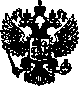 ОБЛАСТНОЕ ГОСУДАРСТВЕННОЕ АВТОНОМНОЕ УЧРЕЖДЕНИЕ ЗДРАВООХРАНЕНИЯ«ИРКУТСКАЯ ГОРОДСКАЯКЛИНИЧЕСКАЯ БОЛЬНИЦА №8»Ярославского ул., д.  300г. Иркутск, 664048,тел./факс (3952) 44-31-30, 44-33-39e-mail: info@gkb38.ru; http://www.gkb8.ruОКПО 05248704; ОГРН 1033801430145ИНН/КПП 3810009342/381001001________________ № __________На № __________ от___________№ п/пСодержание запроса на разъяснение положений ИзвещенияСодержание ответа на запрос:1В техническом задании при описании характеристик материалов Заказчик указывает наборы и входящие в них компоненты, необходимые для целей Заказчика. Мы готовы поставить соответствующие материалы в составе наборов с требуемыми характеристиками.Однако в некоторых случаях у производителей предлагаются к продаже наборы материалов, которые помимо перечисленных в техническом задании, содержат и другие, дополнительные компоненты (материалы, аксессуары и т.п.), которые могут использоваться совместно с закупаемыми материалами или отдельно. На цену товара наличие таких дополнительных компонентов в наборах не влияет.В связи с изложенным просим разъяснить, не станет ли причиной отклонения заявки (либо отказа в приемке товара) наличие в комплектах таких дополнительных компонентов, не перечисленных в техническом задании?В случае поставки таких наборов, Заказчик будет считать это как поставка товара с улучшенными характеристиками.2При описании объекта закупки в части позиций, где предусматривается объем упаковки и фасовки товара, не установлено примечание, которое гласит, что «Участник вправе по своему усмотрению предложить иную эквивалентную упаковку, фасовку товара. При этом эквивалентная упаковка, фасовка товара, предложенная участником, должна обеспечить требуемое количество товара». В связи с этим просим пояснить, допустима ли в отношении данных позиций поставка товара в иной эквивалентной упаковке, фасовке с обеспечением того же или большего количества товара?Общее количество товара должно соответствовать общему количеству, указанного в Техническом задании.3В техническом задании при описании ряда позиций указаны торговые наименования (или товарные знаки) конкретных товаров конкретных производителей и при этом не указаны слова «или эквивалент». Характеристики части позиций в техническом задании указаны на основании технической документации и рекламных материалов конкретного производителя. При этом в технической документации (инструкции) к товару данного производителя отсутствует указание на наличие характеристик, требуемых техническим заданием закупки. Просим разъяснить, по каким позициям допускается поставка эквивалентных товаров. Если по всем позициям, то иные вспомогательные компоненты конкретных производителей также должны попадать под критерий «или эквивалент».  Если поставка эквивалентных товаров по каким-то позициям не допускается, просим указать данные позиции и обоснование невозможности поставки эквивалентов.В   Извещение о проведении закупки на поставку стоматологических расходных материалов путем запроса котировок в электронной форме, участниками которого могут являться только субъекты малого и среднего предпринимательства № 040-23 будут внесены соответствующие изменения.